ODPOLEDNÍ ČINNOSTI PRO DĚTIVytvořte si z roliček od papíru motýlky pro radost 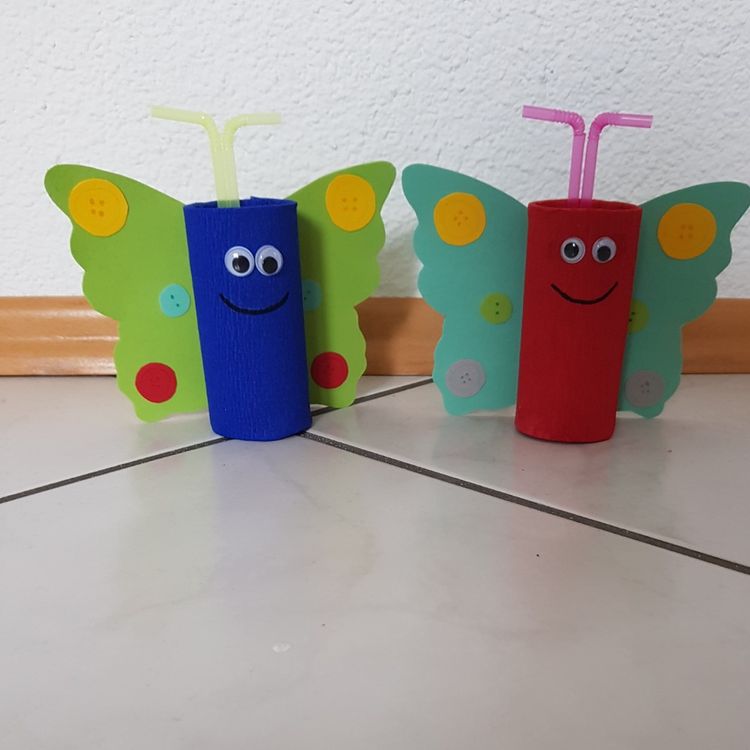 Své výrobky můžete nafotit a poslat, abychom se potěšily i my, jak se vám povedly.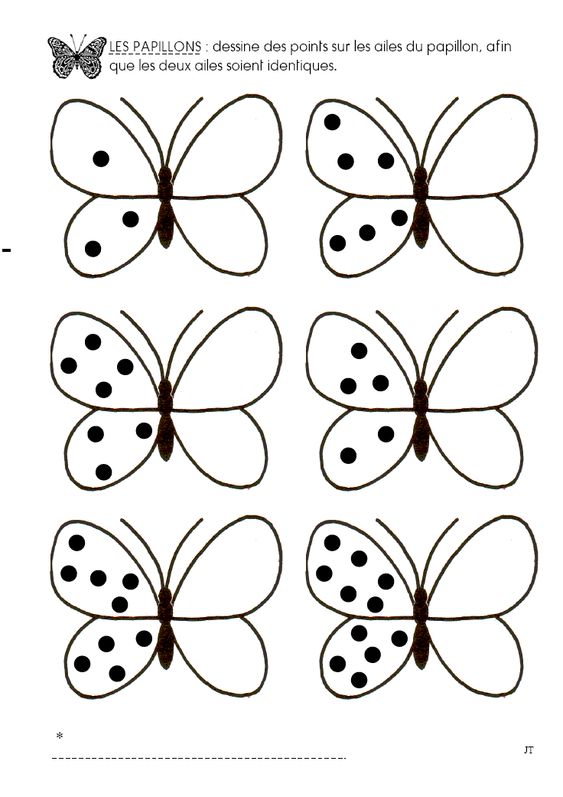 Udělejte na druhou stranu stejný počet puntíků.Aktivity na ven, v příroděJděte na hřiště a zkuste udělat bábovičkyZkuste nakreslit vzkaz křídami na zemiNatrhejte větvičky do vázyProjeďte se na kole, koloběžcePozorujte jarní kvítí a poslouchejte zpěv ptáků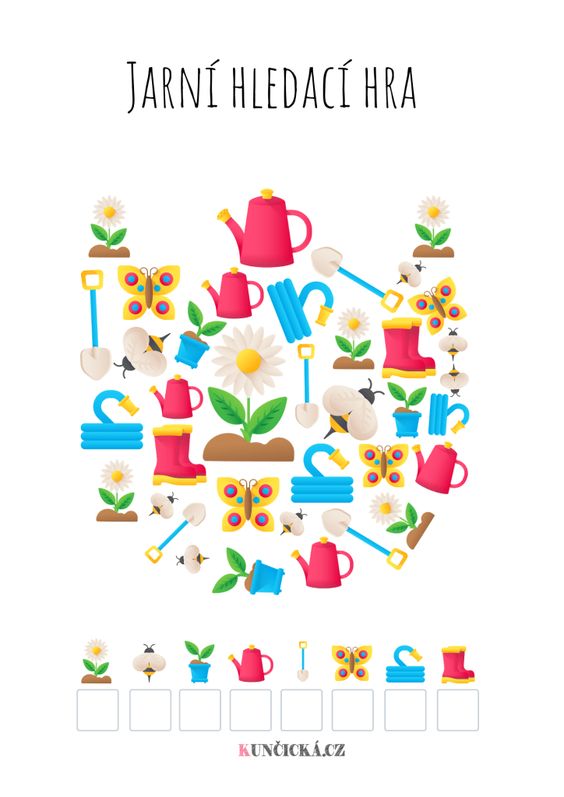 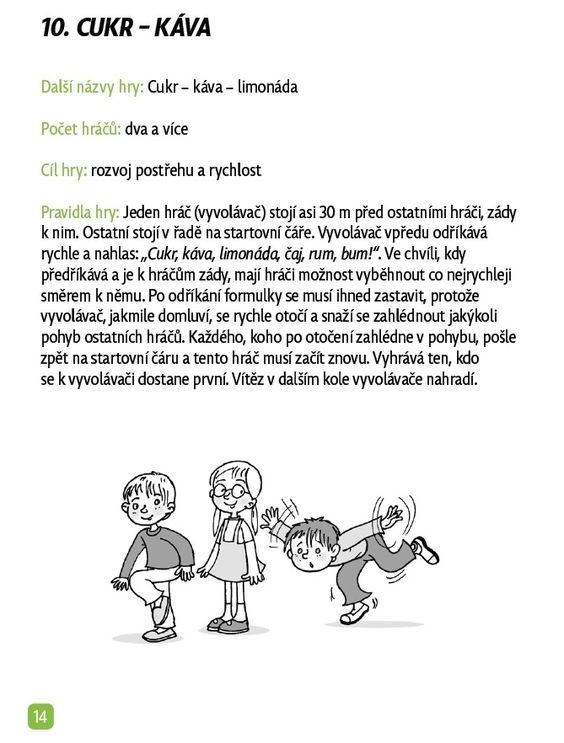 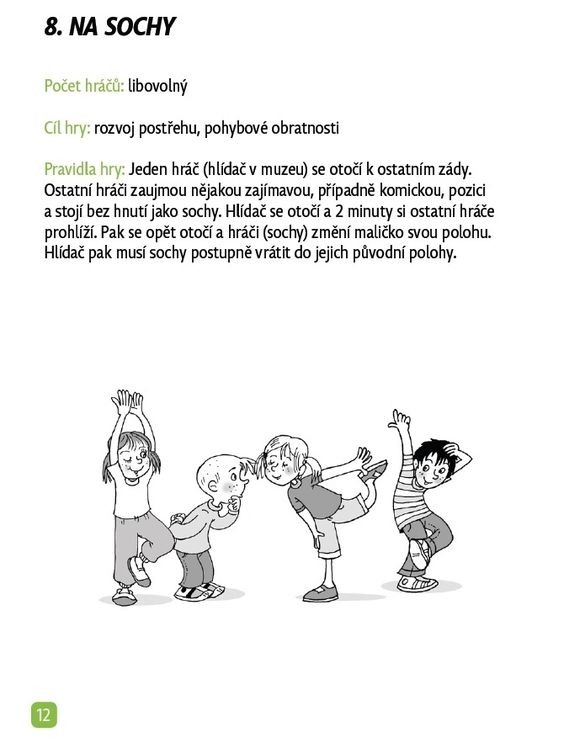 Vymalují děti obrázek, vystřihnou si a znova složí. 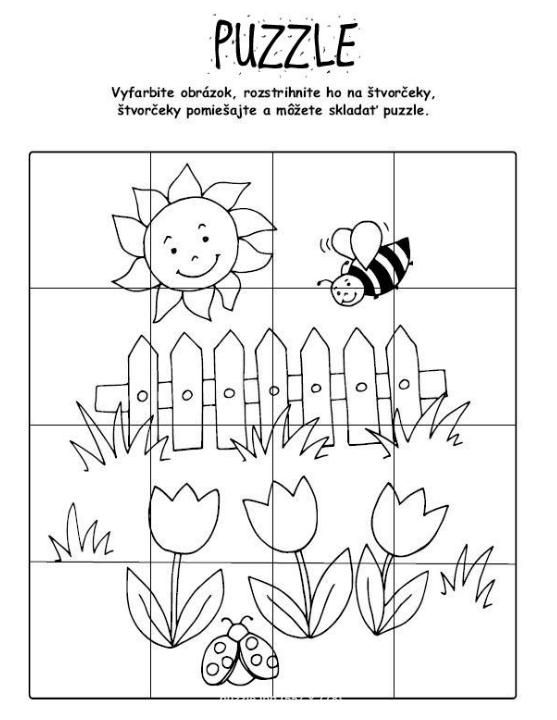 